ŽELEZO, FeNAHAJANJEelementarno (meteorno)v spojinah (sulfidi, oksidi, karbonati)MAGNETIT Fe3O4 (redka ruda, pomembna)HEMATIT Fe2O3 (hem-rdeča barva)LIMONIT Fe2O3 × H2O (rjava barva)PIRIT FeS2 (pirus-ogenj)  železov kršecSIDERIT FeCO3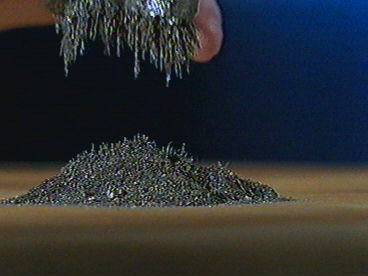 PLAVŽ, PROCESI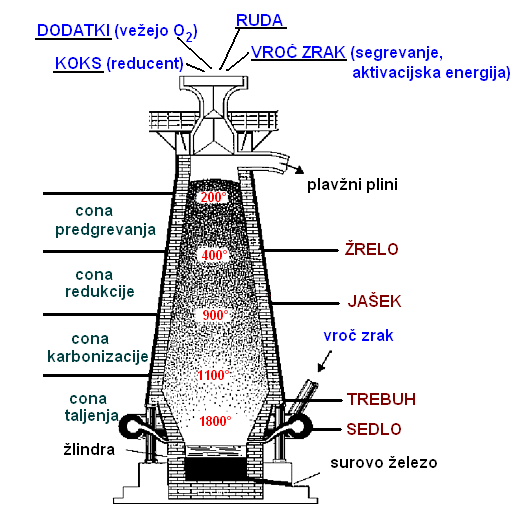 PLAVŽza 500 ton železa potrebujemo:1250 t 40% Fe rude (limonit, hematit)600 t koksa200 t dodatkov2000 t – 15.000 m3 zraka5000 m3 vodestranski produkti:2500000 m3 plinov25 t prahu300 t žlindreSUROVO ŽELEZO (GRODELJ)JEKLO – železo, ki vsebuje 0,04 – 2,06 % C, vendar pa je kovno le jeklo z manj kot 1,7% C !!Anglija – Wels  prvo jeklopridobivanjeKONVERTERSKI POSTOPEK (Bessemerjev, Thomasov)SIEMENS-MARTINOV POSTOPEKŽILAVENJE V ELEKTRO PEČ3-5% C, Si, Mn, P, S3-5% C, Si, Mn, P, SSIVO SUROVO FeSIVO SUROVO FeSIVO SUROVO FeSIVO SUROVO FeSIVO SUROVO FeBELO SUROVO FeBELO SUROVO FeBELO SUROVO FeBELO SUROVO Fe(grafit)(grafit)(grafit)(grafit)(grafit)(cementit Fe3C)(cementit Fe3C)(cementit Fe3C)(cementit Fe3C)lito želelolito želelolito želelojeklojeklo